BE the Church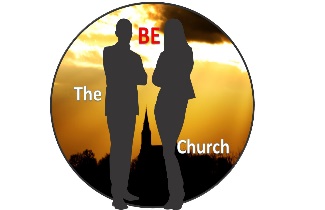 Part 2 – What is the Evangelical Covenant Church?The Evangelical Covenant Church is characterized by 4 commitments by which we go deeper in Christ and further in mission together.As a denominational family, we are:The denomination grew out of what country:  _______________________Philip Jacob ________________ was an early leader in the pietist movement.Small bible studies across Sweden were called “_____________________________.”In 1726 the Swedish government tried to stop the small groups with the “Conventical _____________.”The Swedish Immigration ran from 1830-1930. In that time _________ million Swedes immigrated to the United States and Canada.These early pietists in the United States became known as “______________ _____________.”Our local church first met in _____________.Our church was officially established in _____________.The original church building was destroyed in _____________.What is a “Covenant?”The ECC does not have a “_______________ statement.”The famous statement within the Covenant church is “______________________________?”Within the Evangelical Covenant Church there are six affirmations. We affirm:1. The centrality of the word of God,2. The necessity of the new birth,3. A commitment to the whole mission of the Church,4. The Church as a fellowship of believers,5. A conscious dependence on the Holy Spirit, and6. The reality of freedom in Christ.(Stop video to answer questions)•	What would be the result of loving God with our whole being?•	What would that look like?•	What seems like the most effective way for a denomination to reach people for Christ?(Continue video for a moment, then stop to complete the next exercise)Biblical: How is God’s word influencing your life?Devotional: What spiritual practices help you go deeper in Christ in this season of your life?Connectional: How will you embrace being better together within the local church? How will you connect beyond your church?Missional: What is your next step in going further in mission with God?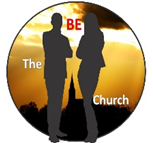 